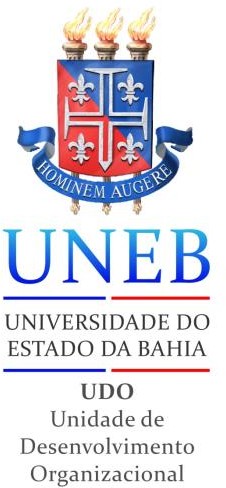 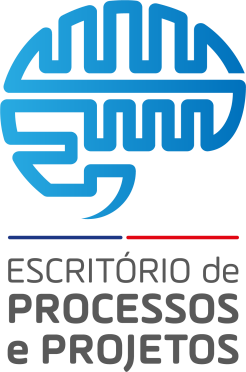 <Nome do Projeto>Declaração de Visão Versão <nro>HISTÓRICO DE REVISÃOTítulo<Utilize este espaço para descrever o título do projeto.>Objetivo<Utilize este espaço para descrever o objetivo do projeto, considerando as informações disponíveis no momento.Ex.: Dentro de XX dias, construir um sistema de informação online para gestão dos alunos, professores, gastando no máximo R$ 30.000,00.>Objetivo SMART: Specific, Measurable, Attainable, Realistic, Time-bound.Justificativa<Utilize este espaço para descrever o título do projeto.>Descrição Geral<Em linha gerais, caracterizar o projeto, considerando as informações conhecidas até o momento.>Equipe< Identificar dono do projeto, equipe scrum, scrum master >Partes Interessadas< Identificar as partes interessadas, incluindo terceiros ou empresas que participarão do projeto em algum momento>Premissas< Exemplo:Para realização do projeto estamos assumindo que a infraestrutura de rede estará disponível para implantaçãoA reforma do local terá sido concluída para .>Restrições< Exemplo:Sistema 100% on-line;Acesso exclusivo a partir da rede Uneb;Deverá estar pronto até o dia DD/MM/YYY.>Escopo Excluído< Exemplo:Não faz parte do escopo deste projeto desenvolver qualquer aplicativo para dispositivos móveis.>a. móveis referente ao sistema online da escola Esperança.Riscos Preliminares – Causa -> Risco -> Consequência< Exemplo:Devido á restrição orçamentária, e possível que os novos computadores não estejam disponíveis para uso ao término do projeto, atrasando a implantação do sistema.Por causa da greve docente, é possível que a equipe encontre dificuldades para executar as ações do projeto, podendo demandar ajustes no planejamento das sprint. >AprovaçãoDATAVERSÃODESCRIÇÃOAUTOR<dd/mm/aaaa><nro><detalhes><nome><dd/mm/aaaa><nro><detalhes><nome>PapelNome do RecursoCargoContato(e-mail e telefone)Setor / Departamento[Nome do papel alocado ao projeto][Nome e sobrenome][Cargo ou função do recurso][e-mail institucional e telefone do local do recurso].Formado: xx@uneb.br – DDD 0000-0000][Nome do setor ou Nome do Departamento]NomeDescriçãoFulano de TalDiretor de departamentoEmpresa XYXEmpresa responsável pelo sistema ABC que fornecerá dados para utilização no projeto.Assinatura: <Assinatura do Dono do Projeto >Nome: <nome completo do Dono do Projeto >Papel no Projeto: Dono do ProjetoData: <dd/mm/aaaa>Assinatura: < Assinatura do Scrum Master >Nome: <nome completo do  Scrum Master >Papel no Projeto: <  Scrum Master >Data: <dd/mm/aaaa>